«Обучение по реальным запросам»: во Владивостоке прошла «Школа предпринимательства»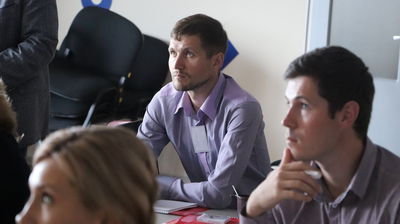 Во Владивостоке прошел тренинг «Школа предпринимательства». В нем впервые приняли участие более 10 экспертов в разных сферах от менеджмента до льготных кредитов. 20 предпринимателей смогут оптимизировать свой бизнес с помощью полученных знаний.Школа предпринимательства – тренинг на несколько дней для тех, кто хочет расширить свой бизнес или поменять сферу деятельности компании. Программа, подготовленная Корпорацией МСП, включает маркетинг, построение отдела продаж, управление бизнес-процессами и человеческими ресурсами, финансовое планирование и т.д.«Мы проводим “Школы предпринимательства” по всему краю, и во Владивостоке в этот раз было рекордное число экспертов. Помимо традиционной информации о наших мерах поддержки, участники получили навыки по продвижению и планированию бизнеса, мы пригласили представителей банков, чтобы рассказать о системе быстрых платежей. Эти инструменты помогут предпринимателям пересмотреть свое дело и найти места, которые можно улучшить», – рассказал генеральный директор центра «Мой бизнес» Евгений Никифоров.Финансовое планирование – один из ключевых блоков Школы предпринимательства. Эксперт курса, кандидат экономических наук Максим Кривелевич, отмечает, что программа включает в себя значительную часть тем, которые проходят в профильных вузах, но составлена так, чтобы отвечать запросам действующего бизнеса.«В Приморском крае ощущается дух свободного предпринимательства. Местные предприниматели не готовы довольствоваться одной суммой прибыли или всю жизнь производить один товар. Они всегда в поиске путей развития, быстро и интуитивно мыслят. Но уровень финансовой грамотности среди них недостаточен – и наша программа призвана закрыть этот разрыв», – рассказал Максим Кривелевич.Анна Семенова ведет бизнес по аренде недвижимости и планирует открыть новое направление. Неделей раньше она уже посещала Азбуку предпринимателя – тренинг для тех, кто хочет открыть свой бизнес, – и решила продолжить обучение на Школе предпринимательства.«Мой бизнес уже два года работает в планомерном режиме, и я не хочу останавливаться. На “Азбуку предпринимателя” пошла, чтобы узнать о том, как подобрать хорошую бизнес-идею. На Школе же поднимаются более глубокие темы – и у меня, как у действующего предпринимателя как раз появились по ним вопросы. Интересует маркетинг, бухгалтерский и налоговый учет», – рассказала Анна Семенова.Подробную информацию про образовательные мероприятия и консультации центра «Мой бизнес» можно уточнить по телефону: 8 (423) 279-59-09. Зарегистрироваться на вебинары и мастер-классы, а также узнавать о графике обучающих мероприятий можно на сайте центра «Мой бизнес» в разделе «Календарь событий» и в социальных сетях: Facebook, Instagram и Telegram-канале «Приморье для бизнеса».Отметим, что образовательный мероприятия для бизнеса проходят в рамках национального проекта «МСП и поддержка индивидуальной предпринимательской инициативы».